 САЙТ ПУБЛИКАЦИИ ЭЛЕКТРОННОГО ЖУРНАЛА -    https://articulus-info.ru/stati-zhurnala-3-2018-g-nauchno-metodicheskij-zhurnal-nauchno-metodicheskaya-rabota-v-obrazovatelnoj-organizatsii 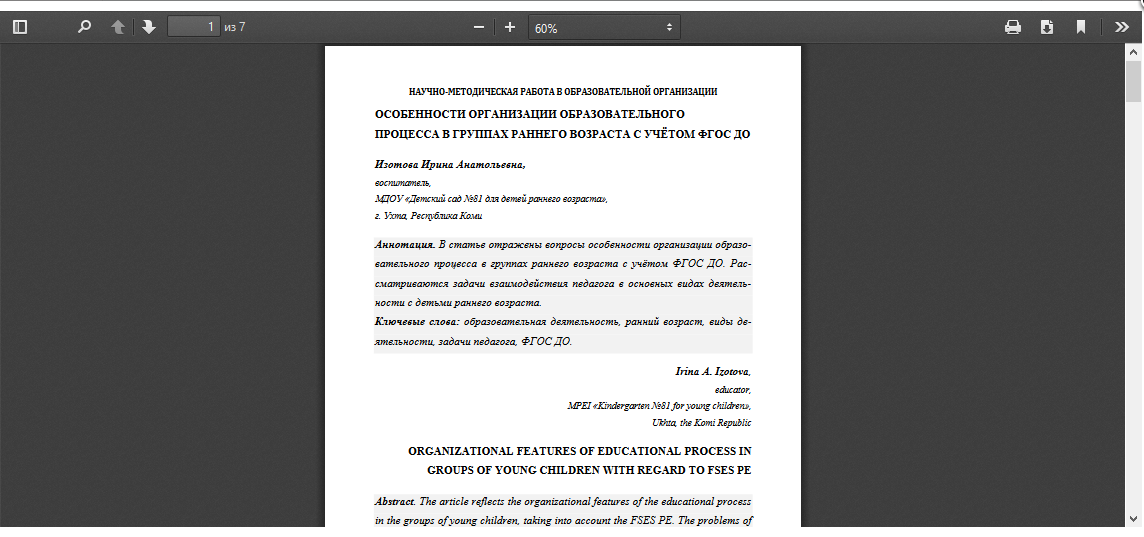 